                                          Colegio República Argentina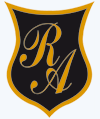                                                             RancaguaCURSO : Sexto Semana 4Asignatura : Matemática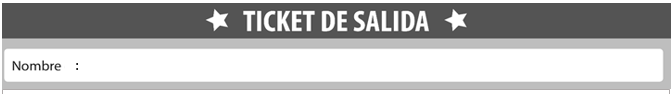 Ahora apliquemos lo recientemente visto:Encuentra el mínimo común múltiplo entre los siguientes números:10	= 5	=  30	= El mínimo común múltiplo entre 10, 5 y 30 es:        ____________________________